Об утверждении предельной численностии фонда оплаты труда работниковоргана местного самоуправления Цивильского муниципального округа Чувашской Республики  на 2024 год и на плановый период 2025 и 2026 годов В соответствии с решением Собрания депутатов Цивильского муниципального округа Чувашской Республики от 07 декабря 2023 года № 21-01  «О бюджете Цивильского муниципального округа Чувашской Республики на 2024 год и на плановый период 2025 и 2026 годов», администрация Цивильского района Чувашской РеспубликиПОСТАНОВЛЯЕТ:1. Утвердить предельную численность и фонд оплаты труда работников органа местного самоуправления Цивильского муниципального округа Чувашской Республики на 2024 год и на плановый период 2025 и 2026 годов согласно  приложению к настоящему постановлению.2. Признать утратившей силу:постановление администрации Цивильского района Чувашской Республики от 23 декабря 2022 года №729 «Об утверждении предельной численности и фонда оплаты труда работников органа местного самоуправления Цивильского муниципального округа Чувашской Республики на 2023 год и на плановый период 2024 и 2025 годов»;постановление администрации Цивильского муниципального округа Чувашской Республики от  20 ноября 2023г. №1626 «О внесении изменений в постановление администрации Цивильского района от 23 декабря 2022г. №729 ««Об утверждении предельной численности и фонда оплаты труда работников органа местного самоуправления Цивильского района Чувашской Республики на 2023 год и на плановый период 2024 и 2025 годов».3. Настоящее постановление вступает в силу после его официального опубликования (обнародования) и распространяется на правоотношения, возникшие с 1 января 2024 года.Глава Цивильского муниципального округа					А.В. ИвановЗаведующий сектором правового обеспеченияТ.Ю. Павлова«27» декабря 2023г.Начальник финансового отделаадминистрации Цивильского муниципального округаО.В. Андреева«27» декабря 2023г.Утвержденпостановлением администрацииЦивильского района Чувашской Республики от 27.12.2023г. № 1786(приложение)Предельная численность и фонд оплаты труда работников органа местного самоуправления  Цивильского муниципального округа Чувашской Республики на 2024 год и на плановый период 2025 и 2026 годовЧĂВАШ РЕСПУБЛИКИ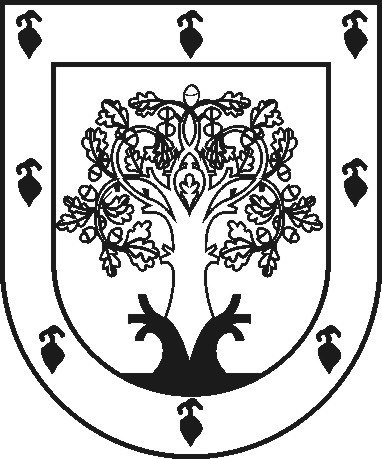 ЧУВАШСКАЯ РЕСПУБЛИКАÇĚРПӲМУНИЦИПАЛЛĂ ОКРУГĔНАДМИНИСТРАЦИЙĚЙЫШĂНУ2023 ç. раштав уйӑхĕн 27-мӗшӗ 1786 №Çěрпÿ хулиАДМИНИСТРАЦИЯ ЦИВИЛЬСКОГО МУНИЦИПАЛЬНОГО ОКРУГАПОСТАНОВЛЕНИЕ27 декабря 2023г. № 1786город ЦивильскНаименование органа местного самоуправленияПредельная численность, единицПредельная численность, единицПредельная численность, единицФонд оплаты труда, тыс. рублейФонд оплаты труда, тыс. рублейФонд оплаты труда, тыс. рублейНаименование органа местного самоуправления2024 год2025 год2026 год2024 год2025 год2026 годОбщегосударственные вопросы – всего107,5107,5107,551 468,352 148,052 148,0в том числе:функционирование местной администрации97,597,597,5046 574,447 189,547 189,5из них:Администрация Цивильского муниципального округа42,042,042,021 808,022 138,322 138,3Управление по благоустройству и развитию территорий администрации Цивильского муниципального округа55,555,555,524 766,425 051,225 051,2обеспечение деятельности финансовых, налоговых органов и органов финансового (финансово-бюджетного) надзора10,010,010,04 893,94 958,54 958,5 из них:Финансовый отдел администрации Цивильского муниципального округа10,010,010,04 893,94 958,54 958,5